ALL CANADIAN MORTGAGE CORPORATION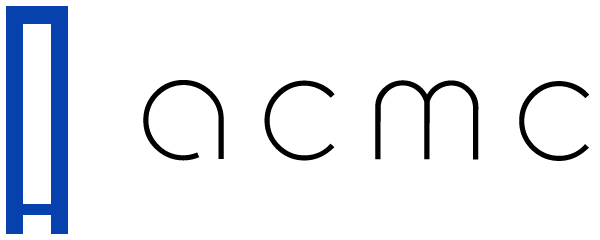 #701 – 1030 West Georgia Street, Vancouver, B.C.  V6E 2Y3Tel (604) 664-7088, Fax (604) 688-1686SCHEDULE OF REAL ESTATE ASSETSNAME: ____________________________PROPERTYADDRESSPROPERTYTYPE#UNITSSOLD/UNSOLDNAME OFOWNER(S)MARKETVALUECURRENT DEBTEQUITYYOUR %SHAREYOUR $SHAREANNUALCASH FLOWPAYMENTSSURPLUSCASH FLOW